								Załącznik nr 3 do SIWZ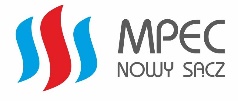 UMOWA na dostawę środków czystości dla MPEC Nowy SączNr ZP.60.BSP.2.2022W dniu ……………………2023 r.  w Nowym Sączu pomiędzy:Miejskim Przedsiębiorstwem Energetyki Cieplnej Sp. z o.o. w Nowym Sączu ul. Wiśniowieckiego 56, 33-300 Nowy Sącz, wpisanym do Krajowego Rejestru Sądowego pod numerem KRS 0000056473, o kapitale zakładowym 27.000.000,00 zł, reprezentowanym przez :…………………………………………………………………                2.    ………………………………………………………………..zwanym dalej Zamawiającyma …………………………………………………………………………………………………………………………………………., wpisanym 
do Krajowego Rejestru Sądowego pod numerem …………………………………………., reprezentowanym przez:                    .............................................................................................................zwanym dalej Wykonawcą, została zawarta umowa o następującej treści :§ 1.Przedmiotem niniejszej Umowy jest dostawa (sprzedaż i dostarczenie0 środków czystości określonych w „Zakresie rzeczowo-finansowym” stanowiący, zał. nr 1 do nin. Umowy, do siedziby Zamawiającego przy ul. Wiśniowieckiego 56 w Nowym Sączu.Termin dostawy przedmiotu zamówienia – sukcesywnie do 29 września 2023 r. wg potrzeb Zamawiającego. Przewiduje się nie więcej niż dwie dostawy na miesiąc. Wykonawca zobowiązuje się dostarczyć przedmiot umowy w ciągu trzech dni roboczych od dnia zamówienia określającego daną partię towaru, zgłoszonego przez Zamawiającego drogą elektroniczną, potwierdzonego przez Wykonawcę. Rozmiary rękawic oraz zapachy produktów zostaną podane w zamówieniu każdej dostawy częściowej. Umowa zawarta zostaje do 29 września 2023 r.Zamawiający zastrzega sobie prawo do zmniejszenia lub zwiększenia ilości przedmiotu zamówienia o 20 % od wartości umowy brutto. Wykonawca zobowiązuje się zapewnić ciągłość dostaw w okresie trwania umowy.Dostawa w dni robocze w godz. 8.00 do 14.00. Dokumentem potwierdzającym wykonanie każdej dostawy jest faktura VAT wystawiona przez Wykonawcę. Rozładunek we wskazanym przez Zamawiającego miejscu jest po stronie Wykonawcy. W przypadku dostarczenia przedmiotu umowy wykazującego braki ilościowe lub jakościowe 
w stosunku do zamówienia danej partii towaru zgłoszonego e-mailem przez Zamawiającego, Zamawiający powiadomi Wykonawcę e-mailem o tych brakach. Wykonawca zobowiązany jest do uzupełnienia braków w terminie trzech dni roboczych od dnia powiadomienia, pod rygorem naliczenia kary umownej określonej w § 3 umowy. Wykonawca udziela 12-miesięcznej gwarancji na dostarczony przedmiot zamówienia, licząc od daty każdej dostawy częściowej. Wykonawca ponosi odpowiedzialność z tytułu uszkodzenia lub utraty przedmiotu umowy, do chwili potwierdzenia jego odbioru przez Zamawiającego.Wykonawca oświadcza, że towar dostarczony przez niego będzie wolny od wad fizycznych 
i prawnych, a także będzie spełniać obowiązujące wymogi.§ 2.Za wykonanie przedmiotu umowy określonego w § 1 Strony ustalają wynagrodzenie Wykonawcy
w kwocie: ….................. złotych brutto, słownie:........................................... zł, w tym podatek  VAT ……... %., przy czym ceny jednostkowe określone są w „Zakresie rzeczowo-finansowym” będącym zał. nr 1 do umowy.Wynagrodzenie obejmuje również koszty opakowania, transportu, rozładunku oraz wszelkie inne koszty związane z dostawą. Wykonawca gwarantuje niepodwyższenie cen do końca trwania umowy.Wynagrodzenie to zostało ustalone na podstawie oferty Wykonawcy z dn. …....…… 2023 r.Zapłata nastąpi przelewem na rachunek bankowy Wykonawcy wskazany na fakturze w ciągu 30 dni licząc od dnia dostarczenia każdej faktury częściowej do siedziby Zamawiającego, z tym zastrzeżeniem, że musi być to rachunek znajdujący się w elektronicznym wykazie płatników VAT prowadzonym przez Szefa Krajowej Administracji Podatkowej na podstawie art. 96 b ustawy 
z dnia 11 marca 2004 r. o podatku od towarów i usług (Dz.U. z 2018 r., poz. 2174 z późn. zm.).Za termin zapłaty przyjmuje się dzień obciążenia rachunku Zamawiającego.W przypadku zamówienia przez Zamawiającego innego asortymentu niż wymieniony w „Zakresie rzeczowo-finansowym” Wykonawca zastosuje ceny hurtowe i na fakturze VAT wskaże wysokość udzielonego Zamawiającemu rabatu.Zamawiający oświadcza że jest czynnym podatnikiem VAT zarejestrowanym w Urzędzie Skarbowym pod numerem NIP ………………… i jest uprawniony do wystawiania i otrzymywania faktur VAT.Wykonawca oświadcza że jest czynnym podatnikiem VAT zarejestrowanym w Urzędzie Skarbowym pod numerem NIP ……..…………. i jest uprawniony do wystawiania i otrzymywania faktur VAT.§ 3.Strony postanawiają, że kary umowne mogą być naliczane z następujących tytułów:W przypadku opóźnienia w wykonaniu przedmiotu umowy Wykonawca zobowiązany będzie do zapłacenia kary umownej w wysokości 1,0% wartości umowy brutto, za każdy dzień opóźnienia
w wykonaniu przedmiotu umowy. Kara umowna należna jest za sam fakt opóźnienia.Za nieuzupełnienie w terminie trzech dni roboczych braków wskazanych w powiadomieniu 
o wystąpieniu braków ilościowych lub jakościowych, stwierdzonych przez Zamawiającego, Wykonawca zapłaci karę umowną w wysokości 1,0% wartości umowy brutto za każdy dzień opóźnienia.Zamawiający może naliczyć Wykonawcy karę za odstąpienie od umowy z przyczyn za które Wykonawca ponosi odpowiedzialność w wysokości 10% wynagrodzenia umownego brutto. § 4.Strony mogą dochodzić odszkodowania na zasadach ogólnych kodeksu cywilnego za poniesione szkody z tytułu niewykonania lub nienależytego wykonania umowy niezależnie od zapłaty kar umownych wymienionych w § 3.                                                                                           § 5.
1.  Stronom przysługuje jednomiesięczny okres wypowiedzenia umowy.2.  Wypowiedzenie umowy zwalnia Strony od realizacji pozostałych dostaw.§ 6.Na każdorazową prośbę służb ochrony Zamawiającego, Wykonawca zobowiązany jest do umożliwienia przeprowadzenia w/w służbom kontroli zawartości przestrzeni ładunkowej pojazdu Wykonawcy opuszczającego nieruchomość Zamawiającego.Odmowa poddania pojazdu kontroli lub uniemożliwienie jej przeprowadzenia stanowi rażące naruszenie obowiązków umownych i skutkuje obowiązkiem zapłaty przez Wykonawcę na rzecz Zamawiającego kary umownej w wysokości 10.000,00 zł. za każdy przypadek naruszenia. Zamawiający oświadcza, że posiada status dużego przedsiębiorcy w rozumieniu art. 4 pkt 6) ustawy 
z dnia 8 marca 2013 r. o przeciwdziałaniu nadmiernym opóźnieniom w transakcjach handlowych.§ 7.Strony ustalają następujące osoby do wzajemnego kontaktu w sprawach dotyczących realizacji niniejszej Umowy:Ze strony Zamawiającego: …………………………………… tel. ……………………………………….
Ze strony Wykonawcy: ………………………………………… tel. ……………………………………….Bieżąca korespondencja Stron będzie prowadzona za pośrednictwem poczty e-mail:
Do Zamawiającego:  ………………………………………………Do Wykonawcy:  ……………………………………………………Wszelkie zmiany niniejszej umowy wymagają formy pisemnej pod rygorem nieważności.  W przypadku zmiany w zakresie ust. 1 oraz ust. 2 niniejszego paragrafu każda ze Stron jest zobowiązana powiadomić drugą Stronę o tej zmianie w formie pisemnej. Zmiana ta nie wymaga aneksu do niniejszej umowy.Właściwym do rozpoznania sporów wynikłych na tle realizacji niniejszej umowy jest sąd powszechny właściwy dla siedziby Zamawiającego.W sprawach nieuregulowanych niniejszą umową mają zastosowanie przepisy Kodeksu Cywilnego.Niniejsza umowa zostaje sporządzona w dwóch jednobrzmiących egzemplarzach, po jednym dla każdej ze Stron.§ 8.Wynajmujący oświadcza i gwarantuje, że podawane dane osobowe będą wykorzystywane tylko 
w celu realizacji niniejszej umowy zgodnie z art. 36 – 39 Ustawy o ochronie danych osobowych.§ 9.Spory mogące wyniknąć na tle wykonania Umowy będą rozpatrywane przez Sąd właściwy dla Najemcy.§ 10.W sprawach nieuregulowanych Umową mają zastosowanie przepisy Kodeksu Cywilnego.§ 11.Zmiany Umowy wymagają formy pisemnej w postaci aneksu.§ 12.Umowę sporządzono w dwóch jednobrzmiących egzemplarzach, po jednym dla każdej ze stron.Załączniki.Załącznik nr 1 – Zakres rzeczowo-finansowy            	         NAJEMCA                                                                     		     WYNAJMUJĄCY